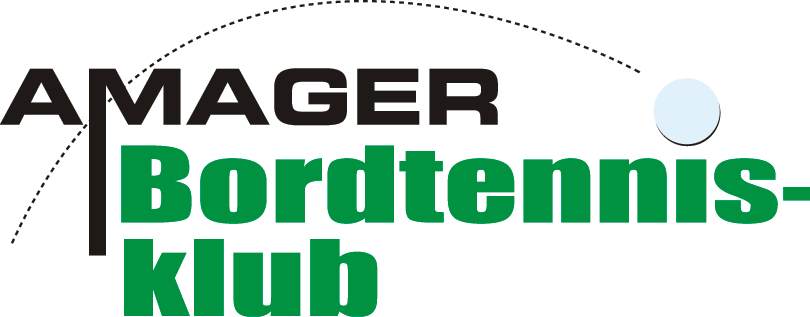 Generalforsamling 2023Onsdag den 25/1-23Referat
1. Valg af dirigent.Martin Kure blev opfordret til at være dirigent og blev valgt.
2. Formandens beretning. Beretning vedhæftet
2.1. Beretning fra de nedsatte udvalg. Beretning fra sportschef og seniorudvalg vedhæftet
3. Kassereren fremlægger det reviderede regnskab og næste års budget til godkendelse – godkendt.Det reviderede regnskab samt budget for 2023 godkendt.
4. Fastsættelse af kontingent. Kontingentforslag 2023/2024Tal i parantes er kontingent ved halvårlig betalingDe nye kontingentsatser blev vedtaget.En del af de tilstedeværende på generalforsamlingen undrede sig over at kontingentet ikke er højere set i lyset af at foreningen bør være bæredygtig økonomisk. Dette ud fra en betragtning om at sportschefen er ansat og får løn for et antal timer der ikke matcher hans reelle forbrug af tid. Der var enighed om at det tilbud vi som klub har til vores medlemmer er langt bedre end hvad man ellers har oplevet af idrætstilbud i nærområdet.Bestyrelsen tager det til efterretning og vil i det kommende år arbejde på at få sorteret i opgaver der pt. udføres af sportschefen og få nogle af disse overdraget til frivillige.
5. Indkomne forslag – herunder forslag til vedtægtsændringer.Forslaget om at ændre antallet af bestyrelsesmedlemmer fra 6-8 til 5-8 blev vedtaget.
6. Valg
6.1. Næstformand plus 3 bestyrelsesmedlemmer. Stig Jensen (Næstformand) tog i mod valg og blev genvalgt. Michael Pedersen, Karsten Lund og Jesper Edelbo tog alle imod genvalg og blev valgt.Derudover var der to ledige bestyrelsesposter. Vi kan nu byde velkommen til Randi Nielsen der stillede op og blev valgt for en 1-årig periode.
6.2. Kasserer. Janni Berthelsen modtog genvalg og blev valgt.
6.3. 2 bestyrelsessuppleanter. Martin Kure stillede op som suppleant og blev valgt.
6.4. Udvalg – Da vi pt ikke har deciderede udvalg var der ikke muligt at stille op til disse.
6.5. 2 revisorer og 1 revisorsuppleant. Vores revisorer valgte ikke at genopstille. Vi takker for mange års tro tjenste.Revisorsuppleant, Ivan Johansen var forhindret i fremmøde, men havde på forhånd givet tilsagn om at stille op. Ivan blev valgt og bestyrelsen har lovet at finde endnu en revisor i løbet af kort tid.
7. Evt. Der var ikke noget til evt.UngdomUngdomSenior / PensionistSenior / PensionistBegynder1.600 (900)Senior u. licens1.400 (800) / 1.050 (625)U12/0121.800 (1.000)Senior m. licens, u. 20001.650 (925) / 1.300 (750)Evt. Talenthold2.000 (1.100)Senior over 20001.850 (1.025) / 1.450 (825)Ungdom A2.250 (1.225)Ungdom A med Kina2.500 (1.350)